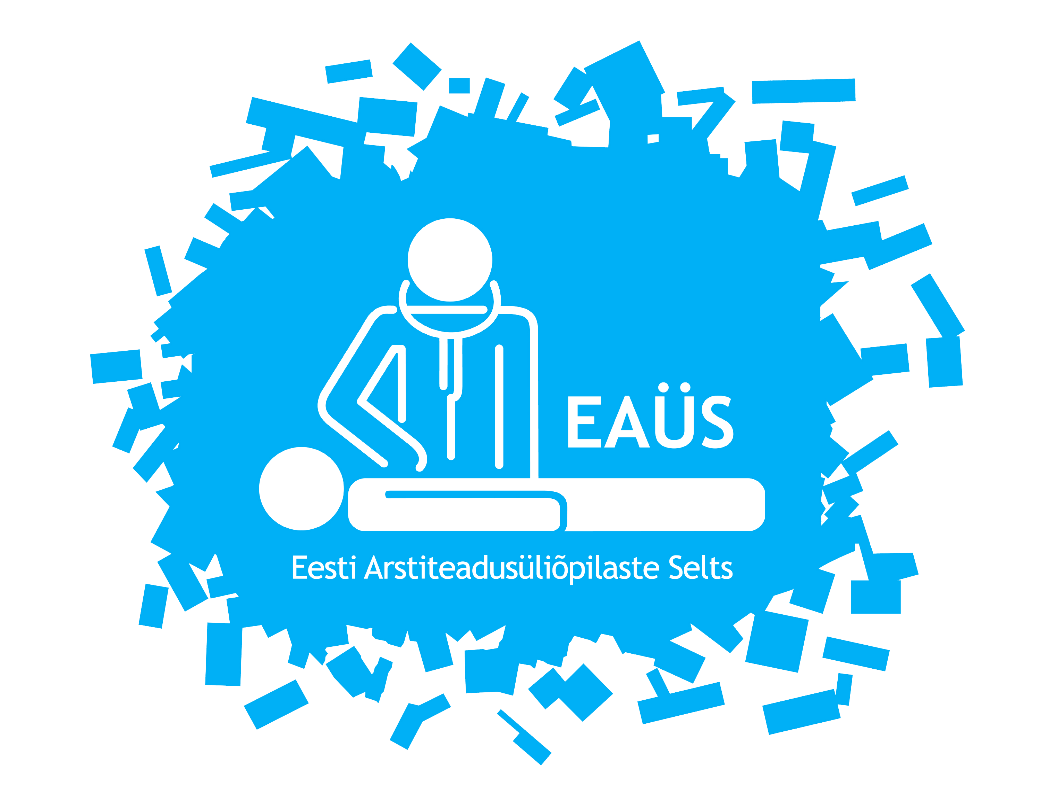 AktiivsusankeetEesti Arstiteadusüliõpilaste Seltsi Sihtkapitali stipendiumikonkurss 2020ÜldandmedI Aktiivsus Eesti Arstiteadusüliõpilaste SeltsisII Üldine aktiivsusNimiSünniaegTegevusvaldkondõppeasutus, eriala, kursus/töökohtElukohtE-mailTelefoninumber1. Kas Sa kuulud või oled kuulunud Eesti Arstiteadusüliõpilaste Seltsi?Kui jah, siis palun vasta ka järgnevatele küsimustele! Kui ei, siis jäta see küsimusteosa vastamata ja liigu edasi osa „II Üldine aktiivsus“ juurde.2. Mitu aastat oled olnud EAÜSi liige (sh toetajaliige)?3. Kas oled olnud mõne EAÜSi sündmuse või projekti peakorraldaja? Kui jah, siis palun täpsusta. Kirjelda enda ülesandeid ning anna lühihinnang enda tegevusele ning sündmuse või projekti edukusele.4. Kas oled kaasa aidanud mõne EAÜSi sündmuse või projekti korraldamisel? Kui jah, siis palun täpsusta. Kirjelda enda rolli.
5. Kas oled osalenud EAÜSi töögruppide töös (osalenud koosolekutel, aruteludes, projektimeeskondades)? Kui jah, siis palun täpsusta.6. Kas oled olnud EAÜSi töögrupi juht, juhatuse liige, ametnik või revisjonikomisjoni liige? Kui jah, siis palun täpsusta.7. Kas oled esindanud EAÜSi mõnel rahvusvahelisel sündmusel (IFMSA peaassamblee, European Regional Meeting, NECSE, IMSP jt)? Kui jah, siis palun täpsusta.8. Kas oled osalenud EAÜSi kliinilises või teaduslikus välisvahetuses? Kui jah, siis palun täpsusta.9. Kui oled mõnel muul moel panustanud EAÜSi tegevusse, mida eespool ei küsitud, siis palun kirjuta sellest siin.1. Millega tegeled vabal ajal? Millised on Sinu huvid/hobid?2. Millised on Sinu oskused? Milles oled hea?3. Kas oled olnud vabatahtlik?  (mõnes organisatsioonis (v.a EAÜS) või üritusel) Kui jah, siis palun kirjelda. 4. Kas oled veel mõne organisatsiooni liige peale EAÜS-i? Kui jah, siis millis(t)e? Kirjelda enda rolli.5. Kas oled olnud seotud mõne projekti või sündmuse korraldamisega? Kui jah, siis milliste? Kirjelda enda rolli.6. Kas oled tegelenud teadustööga? Kui jah, siis palun täpsusta.7. Kas oled osalenud mõnel teaduskonverentsil ettekande või postriga? Kui jah, siis palun täpsusta.8. Kas oled osalenud mõne teadusartikli kirjutamisel?Kui jah, siis palun täpsusta.9. Kas oled kirjutanud mõne rahvatervise või tervishoiuteemalise artikli Curaresse, Kliinikumi Lehte, Eesti Arsti, Meditsiiniuudistesse, Med24 või mõnesse Eesti päevalehte? Kui jah, siis palun nimeta ning lisa link või viide. 10. Kas oled olnud meditsiiniteaduste valdkonnas mingil muul moel aktiivne (teaduskonna erialaringid, MVÜK, senat vms)?Kui jah, siis palun täpsusta.11. Kas oled panustanud Eestis antava meditsiiniteaduse õppetöö kvaliteeti ja/või Tartu Ülikooli meditsiiniteaduste valdkonna arengusse?Kui jah, siis palun täpsusta.12. Siia võid kirjutada kõike seda, mida eelnevalt ei küsitud, kuid kindlasti sooviksid veel välja tuua